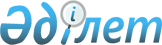 Об установлении ограничительных мероприятий на территории села Мұзбел Нуринского района
					
			Утративший силу
			
			
		
					Решение акима села Мұзбел Нуринского района Карагандинской области от 29 ноября 2021 года № 6. Зарегистрировано в Министерстве юстиции Республики Казахстан 7 декабря 2021 года № 25593. Утратило силу решением акима села Мұзбел Нуринского района Карагандинской области от 13 декабря 2021 года № 7
      Сноска. Утратило силу решением акима села Мұзбел Нуринского района Карагандинской области от 13.12.2021 № 7 (вводится в действие со дня его первого официального опубликования).
      Руководствуясь статьей 35 Закона Республики Казахстан "О местном государственном управлении и самоуправлении в Республике Казахстан", подпунктом 7) статьи 10-1 Закона Республики Казахстан "О ветеринарии" и на основании представления главного государственного ветеринарного-санитарного инспектора Нуринского района от 22 ноября 2021 года № 02-13-672, РЕШИЛ:
      1. Установить ограничительные мероприятия на территории села Мұзбел Нуринского района, в связи с выявлением оспы среди мелкого рогатого скота.
      2. Контроль за исполнением настоящего решения оставляю за собой.
      3. Настоящее решение вводится в действие со дня его первого официального опубликования.
					© 2012. РГП на ПХВ «Институт законодательства и правовой информации Республики Казахстан» Министерства юстиции Республики Казахстан
				
      Аким села Мұзбел

Е. Абаев
